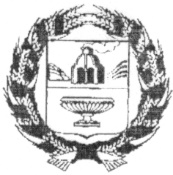 РОССИЙСКАЯ ФЕДЕРАЦИЯСОБРАНИЕ ДЕПУТАТОВ ВОСКРЕСЕНСКОГО СЕЛЬСОВЕТАЗАРИНСКОГО РАЙОНА АЛТАЙСКОГО КРАЯРЕШЕНИЕ-ПРОЕКТ 15.07.2020 								           	№ 0с.ВоскресенкаО внесении изменений и дополнений в решение Собрания депутатов Воскресенского сельсовета Заринского района Алтайского края от 20.12.2019 №77 «О бюджете муниципального образования Воскресенский сельсовет Заринского района Алтайского края на 2020 год»Руководствуясь Бюджетным кодексом Российской Федерации, Федеральным законом «Об общих принципах организации местного самоуправления в Российской Федерации», Положением «О бюджетном процессе в МО  Воскресенский сельсовет», Уставом муниципального образования Воскресенский сельсовет Заринского района Алтайского края, Собрание  депутатовРешило:1.Внести в решение Собрания депутатов Воскресенского сельсовета Заринского района Алтайского края от 20.12.2019 №77 «О бюджете муниципального образования Воскресенский сельсовет Заринского района Алтайского края на 2020 год» следующие изменения:1.1.Подпункт 1 пункта 1 статьи 1 изложить в следующей редакции: 1) прогнозируемый общий объем доходов бюджета поселения 
в сумме 2183,3 тыс. рублей, в том числе объем межбюджетных трансфертов, получаемых из других бюджетов, в сумме 1777,7 тыс. рублей.1.2.Подпункт 2 пункта 1 статьи 1 изложить в следующей редакции:2) общий объем расходов бюджета поселения в сумме 2231,5 тыс. рублей;1.3.Дополнить подпукт 4 пункта 1 статьи 13)Дефицит бюджета поселения в сумме 48,2 тыс.рублей.1.4.Приложение 1 «Источники финансирования дефицита бюджета поселения на 2020 год» изложить в следующей редакции:1.6.Приложение 6 «Ведомственная структура расходов поселения на 2020 год» изложить в следующей редакции:1.7.Приложение 7 «Распределение бюджетных ассигнований по разделам, подразделам, целевым статьям, группам (группам и подгруппам) видов расходов на 2020 год» изложить в следующей редакции:Глава сельсовета                                                          П.В.Канунников11.03.20201.Увеличение дорожного фонда 12,5тыс.руб.2.Поступление благотворительных пожертвований физ.лиц 24,1тыс.руб (софинансирование грант ДК )3. Поступление благотворительных пожертвований юр.лиц 31,5тыс.руб (софинансирование грант ДК )4.Дефицит 48,2тыс.руб (софинансирование грант ДК )деньги сельсовета.30.04.20201.Увеличение дорожного фонда 13тыс.руб.2.Увеличение межбюджетных трансфертов 2тыс.руб (ЧС обжиг травы)3.Увеличение субсидии край 377,7тыс.руб (грант ДК).Итого увеличение 392,7тыс.руб.15.07.20201. Увеличение межбюджетных трансфертов 40,0тыс.руб. (ПЗЗ).Код Источники финансирования дефицита бюджетаИсточники финансирования дефицита бюджетаСумма,тыс. рублей 01 05 00 00 00 0000 000Изменение остатков средств на счетах по учету средств бюджетов48,248,2 01 05 00 00 00 0000 500Увеличение остатков средств бюджетов48,248,2 01 05 02 01 10 0000 510Увеличение прочих остатков денежных средств бюджетов сельских поселений48,248,21.5.Приложение 5 «Распределение бюджетных ассигнований по разделам и подразделам классификации расходов бюджета поселения на 2020 год» изложить в следующей редакции:1.5.Приложение 5 «Распределение бюджетных ассигнований по разделам и подразделам классификации расходов бюджета поселения на 2020 год» изложить в следующей редакции:1.5.Приложение 5 «Распределение бюджетных ассигнований по разделам и подразделам классификации расходов бюджета поселения на 2020 год» изложить в следующей редакции:1.5.Приложение 5 «Распределение бюджетных ассигнований по разделам и подразделам классификации расходов бюджета поселения на 2020 год» изложить в следующей редакции:1.5.Приложение 5 «Распределение бюджетных ассигнований по разделам и подразделам классификации расходов бюджета поселения на 2020 год» изложить в следующей редакции:1.5.Приложение 5 «Распределение бюджетных ассигнований по разделам и подразделам классификации расходов бюджета поселения на 2020 год» изложить в следующей редакции:НаименованиеРзРзПрСумма, тыс.руб12234Общегосударственные расходы 0101728,5Функционирование высшего должностного лица субъекта Российской Федерации и муниципального образования010102314Функционирование Правительства Российской Федерации, высших исполнительных органов государственной власти  субъектов Российской Федерации, местных администраций                                                 010104178,6Другие общегосударственные вопросы010113235,9Национальная оборона020276,6Мобилизационная и вневойсковая подготовка02020376,6Национальная безопасность и правоохранительная деятельность03034Защита населения и территории от чрезвычайных ситуаций природного и техногенного характера, гражданская оборона0303094Национальная экономика0404228,5Дорожное хозяйство (дорожные фонды)040409188,5Другие вопросы в области национальной экономики04041240Жилищно-коммунальное хозяйство0505158Коммунальное хозяйство050502155Благоустройство0505033Культура, кинематография08081002,9Культура080801730,4Другие вопросы в области культуры, кинематографии080804272,5Социальная политика101028Пенсионное обеспечение10100128Физическая культура и спорт11115Массовый спорт1111025Итого расходов2231,5НаименованиеГлРзПРЦСРВРСумма,тыс.руб1234567Администрация Воскресенского сельсовета Заринского района Алтайского края3032231,5Общегосударственные вопросы30301728,5Функционирование высшего должностного лица субъекта Российской Федерации и муниципального образования3030102314Руководство и управление в сфере установленных функций органов государственной власти субъектов Российской Федерации и органов местного самоуправления303010201 0 00 00000314Расходы на обеспечение деятельности органов местного самоуправления303010201 2 00 00000314Глава муниципального образования303010201 2 00 10120314Расходы на выплаты персоналу в целях обеспечения выполнения функций (муниципальными) органами, казенными учреждениями, органами управления государственными внебюджетными фондами303010201 2 00 10120100314Функционирование Правительства Российской Федерации, высших исполнительных органов государственной власти субъектов Российской Федерации, местных администраций3030104178,6Руководство и управление в сфере установленных функций органов государственной власти субъектов Российской Федерации и органов местного самоуправления303010401 0 00 00000143Расходы на обеспечение деятельности органов местного самоуправления303010401 2 00 00000143Центральный аппарат органов местного самоуправления303010401 2 00 10110143Расходы на выплаты персоналу в целях обеспечения выполнения функций (муниципальными) органами, казенными учреждениями, органами управления государственными внебюджетными фондами303010401 2 00 10110100116Закупка товаров, работ и услуг для обеспечения государственных (муниципальных) нужд303010401 2 00 1011020024Уплата налогов, сборов и иных платежей303010401 2 00 101108503Иные вопросы в области жилищно-коммунального хозяйства303010492 0 00 0000035,6Иные расходы в области жилищно-коммунального хозяйства303010492 9 00 0000035,6Расходы на обеспечение расчетов за топливно-энергетические ресурсы, потребляемые муниципальными учреждениями303010492 9 00 S119035,6Закупка товаров, работ и услуг для обеспечения государственных (муниципальных) нужд303010492 9 00 S119020035,6Другие общегосударственные вопросы3030113235,9Руководство и управление в сфере установленных функций органов государственной власти субъектов Российской Федерации и органов местного самоуправления303011301 0 00 000004,9Руководство и управление в сфере установленных функций303011301 4 00 000004,9Функционирование административных комиссий303011301 4 00 700604,9Закупка товаров, работ и услуг для обеспечения государственных (муниципальных) нужд303011301 4 00 700602004,9Расходы на обеспечение деятельности (оказание услуг) подведомственных учреждений303011302 0 00 00000231Расходы на обеспечение деятельности (оказание услуг) иных подведомственных учреждений303011302 5 00 00000231Учреждения по обеспечению хозяйственного обслуживания303011302 5 00 10810231Закупка товаров, работ и услуг для обеспечения государственных (муниципальных) нужд303011302 5 00 10810200223Уплата налогов, сборов и иных платежей303011302 5 00 108108508Национальная оборона3030276,6Мобилизационная и вневойсковая подготовка303020376,6Руководство и управление в сфере установленных функций органов государственной власти субъектов Российской Федерации и органов местного самоуправления303020301 0 00 0000076,6Руководство и управление в сфере установленных функций303020301 4 00 0000076,6Осуществление первичного воинского учета на территориях, где отсутствуют военные комиссариаты303020301 4 00 5118076,6Расходы на выплаты персоналу в целях обеспечения выполнения функций (муниципальными) органами, казенными учреждениями, органами управления государственными внебюджетными фондами303020301 4 00 5118010066Закупка товаров, работ и услуг для обеспечения государственных (муниципальных) нужд303020301 4 00 5118020010,6Национальная безопасность и правоохранительная деятельность303034Защита населения и территории от чрезвычайных ситуаций природного и техногенного характера, гражданская оборона30303094Предупреждение и ликвидация чрезвычайных ситуаций и последствий стихийных бедствий303030994 0 00 000003Финансирование иных мероприятий по предупреждению и ликвидации чрезвычайных ситуаций и последствий стихийных бедствий303030994 2 00 000003Расходы на финансовое обеспечение мероприятий, связанных с ликвидацией последствий чрезвычайных ситуаций и стихийных бедствий303030994 2 00 120103Закупка товаров, работ и услуг для обеспечения государственных (муниципальных) нужд303030994 2 00 120102003Иные расходы органов государственной власти субъектов Российской Федерации и органов местного самоуправления3030309 99 0 00 000001Расходы на выполнение других обязательств государства303030999 9 00 000001Прочие выплаты по обязательствам государства303030999 9 00 147101Закупка товаров, работ и услуг для обеспечения государственных (муниципальных) нужд303030999 9 00 147102001Национальная экономика30304228,5Муниципальная программа «Комплексного развития систем транспортной инфраструктуры муниципального образования Воскресенский сельсовет Заринского района Алтайского края на 2019-2035 годы»303040920 0 00 000001Расходы на реализацию мероприятий муниципально программы303040920 0 00 609901Закупка товаров, работ и услуг для обеспечения государственных (муниципальных) нужд303040920 0 00 609902001Дорожное хозяйство (дорожные фонды)3030409187,5Иные вопросы в области национальной экономике303040991 0 00 00000187,5Мероприятия в сфере транспорта и дорожного хозяйства303040991 2 00 00000187,5Содержание, ремонт, реконструкция и строительство автомобильных дорог, являющихся муниципальной собственностью303040991 2 00 67270187,5Закупка товаров, работ и услуг для обеспечения государственных (муниципальных) нужд303040991 2 00 67270200187,5Другие вопросы в области национальной экономики303041240Мероприятия в области строительства, архитектуры и градостроительства303041292 9 00 1804040Закупка товаров, работ и услуг для обеспечения государственных (муниципальных) нужд303041292 9 00 1804020040Жилищно-коммунальное хозяйство30305158Коммунальное хозяйство3030502155Муниципальная программа «Комплексного развития систем транспортной инфраструктуры муниципального образования Воскресенкий сельсовет Заринского района Алтайского края на 2019-2035 годы»303050218 0 00 000001Расходы на реализацию мероприятий муниципально программы303050218 0 00 609901Закупка товаров, работ и услуг для обеспечения государственных (муниципальных) нужд303050218 0 00 609902001Муниципальная целевая программа энергосбережения на территории администрации Воскресенского сельсовета Заринского района Алтайского края на 2018-2022г.г.303050219 0 00 0000015Расходы на реализацию мероприятий муниципально программы303050219 0 00 6099015Закупка товаров, работ и услуг для обеспечения государственных (муниципальных) нужд303050219 0 00 6099020015Иные вопросы в области жилищно-коммунального хозяйства303050292 0 00 00000139Иные расходы в области жилищно-коммунального хозяйства303050292 9 00 00000139Мероприятия в области коммунального хозяйства303050292 9 00 18030139Закупка товаров, работ и услуг для обеспечения государственных (муниципальных) нужд303050292 9 00 18030200139Благоустройство30305033Муниципальная программа «Комплексного развития систем транспортной инфраструктуры муниципального образования Воскресенский сельсовет Заринского района Алтайского края на 2019-2035 годы»303050321 0 00 000001Расходы на реализацию мероприятий муниципально программы303050321 0 00 609901Закупка товаров, работ и услуг для обеспечения государственных (муниципальных) нужд303050321 0 00 609902001Иные вопросы в области жилищно-коммунального хозяйства303050392 0 00 000002Иные расходы в области жилищно-коммунального хозяйства303050392 9 00 000002Организация и содержание мест захоронения303050392 9 00 180701Закупка товаров, работ и услуг для обеспечения государственных (муниципальных) нужд303050392 9 00 180702001Прочие мероприятия по благоустройству муниципальных образований303050392 9 00 180801Закупка товаров, работ и услуг для обеспечения государственных (муниципальных) нужд303050392 9 00 180802001Культура, кинематография303081002,9Культура3030801730,4Расходы на обеспечение деятельности (оказание услуг) подведомственных учреждений303080102 0 00 00000148Расходы на обеспечение деятельности (оказание услуг) подведомственных учреждений в сфере культуры303080102 2 00 00000148Учреждения культуры303080102 2 00 10530148Закупка товаров, работ и услуг для обеспечения государственных (муниципальных) нужд303080102 2 00 10530200128Уплата налогов, сборов и иных платежей303080102 2 00 1053085020Муниципальная программа «Создание условий для устойчивого исполнения бюджетов муниципальных образований Заринского района»303080172 1 00 00000481,5Софинансирование реализации проектов развития общественной инфраструктуры, основанных на инициативах граждан303080172 1 00 S0260481,5Закупка товаров, работ и услуг для обеспечения государственных (муниципальных) нужд303080172 1 00 S0260200481,5Иные вопросы в области жилищно-коммунального хозяйства303080192 0 00 00000100,9Иные расходы в области жилищно-коммунального хозяйства303080192 9 00 00000100,9Расходы на обеспечение расчетов за топливно-энергетические ресурсы, потребляемые муниципальными учреждениями303080192 9 00 S1190100,9Закупка товаров, работ и услуг для обеспечения государственных (муниципальных) нужд303080192 9 00 S1190200100,9Другие вопросы в области культуры, кинематографии3030804272,5Расходы на обеспечение деятельности (оказание услуг) подведомственных учреждений303080402 0 00 00000271Расходы на обеспечение деятельности (оказание услуг) иных подведомственных учреждений303080402 5 00 00000271Учреждения по обеспечению хозяйственного обслуживания303080402 5 00 10810271Расходы на выплаты персоналу в целях обеспечения выполнения функций (муниципальными) органами, казенными учреждениями, органами управления государственными внебюджетными фондами303080402 5 00 10810100271Иные вопросы в отраслях социальной сферы303080490 0 00 000001,5Иные вопросы в сфере культуры и средств массовой информации303080490 2 00 000001,5Мероприятия в сфере культуры и кинематографии303080490 2 00 165101,5Закупка товаров, работ и услуг для обеспечения государственных (муниципальных) нужд303080490 2 00 165102001,5Социальная политика3031028Пенсионное обеспечение303100128Иные вопросы в отраслях социальной сферы303100190 0 00 0000028Иные вопросы в сфере социальной политики303100190 4 00 0000028Доплаты к пенсиям303100190 4 00 1627028Социальное обеспечение и иные выплаты населению303100190 4 00 1627030028Физическая культура и спорт303115Массовый спорт30311025Иные вопросы в отраслях социальной сферы303110290 0 00 000005Иные вопросы в сфере здравоохранения, физической культуры и спорта303110290 3 00 000005Мероприятия в области здравоохранения, спорта и физической культуры, туризма303110290 3 00 166705Расходы на выплаты персоналу в целях обеспечения выполнения функций (муниципальными) органами, казенными учреждениями, органами управления государственными внебюджетными фондами303110290 3 00 166701005Итого расходов2231,5НаименованиеРзПРЦСРВРСумма,тыс.руб123456Администрация Воскресенского сельсовета Заринского района Алтайского края2231,5Общегосударственные вопросы01728,5Функционирование высшего должностного лица субъекта Российской Федерации и муниципального образования0102314Руководство и управление в сфере установленных функций органов государственной власти субъектов Российской Федерации и органов местного самоуправления010201 0 00 00000314Расходы на обеспечение деятельности органов местного самоуправления010201 2 00 00000314Глава муниципального образования010201 2 00 10120314Расходы на выплаты персоналу в целях обеспечения выполнения функций (муниципальными) органами, казенными учреждениями, органами управления государственными внебюджетными фондами010201 2 00 10120100314Функционирование Правительства Российской Федерации, высших исполнительных органов государственной власти субъектов Российской Федерации, местных администраций0104178,6Руководство и управление в сфере установленных функций органов государственной власти субъектов Российской Федерации и органов местного самоуправления010401 0 00 00000143Расходы на обеспечение деятельности органов местного самоуправления010401 2 00 00000143Центральный аппарат органов местного самоуправления010401 2 00 10110143Расходы на выплаты персоналу в целях обеспечения выполнения функций (муниципальными) органами, казенными учреждениями, органами управления государственными внебюджетными фондами010401 2 00 10110100116Закупка товаров, работ и услуг для обеспечения государственных (муниципальных) нужд010401 2 00 1011020024Уплата налогов, сборов и иных платежей010401 2 00 101108503Иные вопросы в области жилищно-коммунального хозяйства010492 0 00 0000035,6Иные расходы в области жилищно-коммунального хозяйства010492 9 00 0000035,6Расходы на обеспечение расчетов за топливно-энергетические ресурсы, потребляемые муниципальными учреждениями010492 9 00 S119035,6Закупка товаров, работ и услуг для обеспечения государственных (муниципальных) нужд010492 9 00 S119020035,6Другие общегосударственные вопросы0113235,9Руководство и управление в сфере установленных функций органов государственной власти субъектов Российской Федерации и органов местного самоуправления011301 0 00 000004,9Руководство и управление в сфере установленных функций011301 4 00 000004,9Функционирование административных комиссий011301 4 00 700604,9Закупка товаров, работ и услуг для обеспечения государственных (муниципальных) нужд011301 4 00 700602004,9Расходы на обеспечение деятельности (оказание услуг) подведомственных учреждений011302 0 00 00000231Расходы на обеспечение деятельности (оказание услуг) иных подведомственных учреждений011302 5 00 00000231Учреждения по обеспечению хозяйственного обслуживания011302 5 00 10810231Закупка товаров, работ и услуг для обеспечения государственных (муниципальных) нужд011302 5 00 10810200223Уплата налогов, сборов и иных платежей011302 5 00 108108508Национальная оборона0276,6Мобилизационная и вневойсковая подготовка020376,6Руководство и управление в сфере установленных функций органов государственной власти субъектов Российской Федерации и органов местного самоуправления020301 0 00 0000076,6Руководство и управление в сфере установленных функций020301 4 00 0000076,6Осуществление первичного воинского учета на территориях, где отсутствуют военные комиссариаты020301 4 00 5118076,6Расходы на выплаты персоналу в целях обеспечения выполнения функций (муниципальными) органами, казенными учреждениями, органами управления государственными внебюджетными фондами020301 4 00 5118010066Закупка товаров, работ и услуг для обеспечения государственных (муниципальных) нужд020301 4 00 5118020010,6Национальная безопасность и правоохранительная деятельность034Защита населения и территории от чрезвычайных ситуаций природного и техногенного характера, гражданская оборона03094Предупреждение и ликвидация чрезвычайных ситуаций и последствий стихийных бедствий030994 0 00 000003Финансирование иных мероприятий по предупреждению и ликвидации чрезвычайных ситуаций и последствий стихийных бедствий030994 2 00 000003Расходы на финансовое обеспечение мероприятий, связанных с ликвидацией последствий чрезвычайных ситуаций и стихийных бедствий030994 2 00 120103Закупка товаров, работ и услуг для обеспечения государственных (муниципальных) нужд030994 2 00 120102003Иные расходы органов государственной власти субъектов Российской Федерации и органов местного самоуправления0309 99 0 00 000001Расходы на выполнение других обязательств государства030999 9 00 000001Прочие выплаты по обязательствам государства030999 9 00 147101Закупка товаров, работ и услуг для обеспечения государственных (муниципальных) нужд030999 9 00 147102001Национальная экономика04228,5Муниципальная программа «Комплексного развития систем транспортной инфраструктуры муниципального образования Воскресенский сельсовет Заринского района Алтайского края на 2019-2035 годы»040920 0 00 000001Расходы на реализацию мероприятий муниципально программы040920 0 00 609901Закупка товаров, работ и услуг для обеспечения государственных (муниципальных) нужд040920 0 00 609902001Дорожное хозяйство (дорожные фонды)0409187,5Иные вопросы в области национальной экономике040991 0 00 00000187,5Мероприятия в сфере транспорта и дорожного хозяйства040991 2 00 00000187,5Содержание, ремонт, реконструкция и строительство автомобильных дорог, являющихся муниципальной собственностью040991 2 00 67270187,5Закупка товаров, работ и услуг для обеспечения государственных (муниципальных) нужд040991 2 00 67270200187,5Другие вопросы в области национальной экономики041240Мероприятия в области строительства, архитектуры и градостроительства041292 9 00 1804040Закупка товаров, работ и услуг для обеспечения государственных (муниципальных) нужд041292 9 00 1804020040Жилищно-коммунальное хозяйство05158Коммунальное хозяйство0502155Муниципальная программа «Комплексного развития систем транспортной инфраструктуры муниципального образования Воскресенкий сельсовет Заринского района Алтайского края на 2019-2035 годы»050218 0 00 000001Расходы на реализацию мероприятий муниципально программы050218 0 00 609901Закупка товаров, работ и услуг для обеспечения государственных (муниципальных) нужд050218 0 00 609902001Муниципальная целевая программа энергосбережения на территории администрации Воскресенского сельсовета Заринского района Алтайского края на 2018-2022г.г.050219 0 00 0000015Расходы на реализацию мероприятий муниципально программы050219 0 00 6099015Закупка товаров, работ и услуг для обеспечения государственных (муниципальных) нужд050219 0 00 6099020015Иные вопросы в области жилищно-коммунального хозяйства050292 0 00 00000139Иные расходы в области жилищно-коммунального хозяйства050292 9 00 00000139Мероприятия в области коммунального хозяйства050292 9 00 18030139Закупка товаров, работ и услуг для обеспечения государственных (муниципальных) нужд050292 9 00 18030200139Благоустройство05033Муниципальная программа «Комплексного развития систем транспортной инфраструктуры муниципального образования Воскресенский сельсовет Заринского района Алтайского края на 2019-2035 годы»050321 0 00 000001Расходы на реализацию мероприятий муниципально программы050321 0 00 609901Закупка товаров, работ и услуг для обеспечения государственных (муниципальных) нужд050321 0 00 609902001Иные вопросы в области жилищно-коммунального хозяйства050392 0 00 000002Иные расходы в области жилищно-коммунального хозяйства050392 9 00 000002Организация и содержание мест захоронения050392 9 00 180701Закупка товаров, работ и услуг для обеспечения государственных (муниципальных) нужд050392 9 00 180702001Прочие мероприятия по благоустройству муниципальных образований050392 9 00 180801Закупка товаров, работ и услуг для обеспечения государственных (муниципальных) нужд050392 9 00 180802001Культура, кинематография081002,9Культура0801730,4Расходы на обеспечение деятельности (оказание услуг) подведомственных учреждений080102 0 00 00000148Расходы на обеспечение деятельности (оказание услуг) подведомственных учреждений в сфере культуры080102 2 00 00000148Учреждения культуры080102 2 00 10530148Закупка товаров, работ и услуг для обеспечения государственных (муниципальных) нужд080102 2 00 10530200128Уплата налогов, сборов и иных платежей080102 2 00 1053085020Муниципальная программа «Создание условий для устойчивого исполнения бюджетов муниципальных образований Заринского района»080172 1 00 00000481,5Софинансирование реализации проектов развития общественной инфраструктуры, основанных на инициативах граждан080172 1 00 S0260481,5Закупка товаров, работ и услуг для обеспечения государственных (муниципальных) нужд080172 1 00 S0260200481,5Иные вопросы в области жилищно-коммунального хозяйства080192 0 00 00000100,9Иные расходы в области жилищно-коммунального хозяйства080192 9 00 00000100,9Расходы на обеспечение расчетов за топливно-энергетические ресурсы, потребляемые муниципальными учреждениями080192 9 00 S1190100,9Закупка товаров, работ и услуг для обеспечения государственных (муниципальных) нужд080192 9 00 S1190200100,9Другие вопросы в области культуры, кинематографии0804272,5Расходы на обеспечение деятельности (оказание услуг) подведомственных учреждений080402 0 00 00000271Расходы на обеспечение деятельности (оказание услуг) иных подведомственных учреждений080402 5 00 00000271Учреждения по обеспечению хозяйственного обслуживания080402 5 00 10810271Расходы на выплаты персоналу в целях обеспечения выполнения функций (муниципальными) органами, казенными учреждениями, органами управления государственными внебюджетными фондами080402 5 00 10810100271Иные вопросы в отраслях социальной сферы080490 0 00 000001,5Иные вопросы в сфере культуры и средств массовой информации080490 2 00 000001,5Мероприятия в сфере культуры и кинематографии080490 2 00 165101,5Закупка товаров, работ и услуг для обеспечения государственных (муниципальных) нужд080490 2 00 165102001,5Социальная политика1028Пенсионное обеспечение100128Иные вопросы в отраслях социальной сферы100190 0 00 0000028Иные вопросы в сфере социальной политики100190 4 00 0000028Доплаты к пенсиям100190 4 00 1627028Социальное обеспечение и иные выплаты населению100190 4 00 1627030028Физическая культура и спорт115Массовый спорт11025Иные вопросы в отраслях социальной сферы110290 0 00 000005Иные вопросы в сфере здравоохранения, физической культуры и спорта110290 3 00 000005Мероприятия в области здравоохранения, спорта и физической культуры, туризма110290 3 00 166705Расходы на выплаты персоналу в целях обеспечения выполнения функций (муниципальными) органами, казенными учреждениями, органами управления государственными внебюджетными фондами110290 3 00 166701005Итого расходов2231,5